बेबाकी प्रमाणपत्र /NO DUE CERTIFICATEश्री/श्रीमती/सुश्री/डॉ................................................... के संबंध में उनके त्‍यागपत्र प्रत्‍यावर्तन/स्‍थानांतरण/सेवानिवृत्ति/प्रतिनियुक्ति और कार्यभार मुक्‍त किए जाने के संबंध मे बेबाकी प्रमाणपत्र/No due certificate in respect of Shri/Smt./Ms./Dr. ________________________ on his/her resignation/repatriation/transfer/retirement/deputation and relieving.   तथा/और/AND/ORश्री/श्रीमती/सुश्री/डॉ................................................... को उपदान/सीपीएफ/जीपीएफ इत्‍यादि का अंतिम भुगतान करने तथा त्‍यागपत्र/प्रत्‍यावर्तन/स्‍थानंतरण/सेवानिवृत्ति/प्रतिनियुक्ति पर कार्यभार मुक्‍त किया जाने For releasing the final payment of gratuity/CPF/GPF etc. and relieving Shri/Smt/Ms./Dr. _________________________________________ on his/her resignation/repatriation/transfer/ retirement/deputation.अनुभाग अधिकारी (कार्मिक)/Section Officer (Pers)यह प्रमाणित किया जाता है कि श्री/श्रीमती/कु. ............................ पर कोई राशि बकाया नहीं है।This is to certify that there is nothing due against Shri/Smt/Ms./Dr.  ________________________________.नोट/Note:- कृपया सुनिश्चित करें कि अधिकारी ने उसके नाम पर जारी पुस्‍तकालय की पुस्‍तकें, पहचान पत्र और अन्‍य वस्‍तुएं जमा कर दी हैं और समाप्ति/समायोजन के लिए उनके नाम से कोई अग्रिम  (वेतन/एचबीए/एलटीसी/पीएफ/यात्रा खर्च अथवा कोई अन्‍य अग्रिम) देय नहीं है/Please ensure that the officer has deposited  Library books, Identity Card and other articles issued in his/her name and also that no advance (salary/HBA/LTC/PF/Conveyance or other advance) is pending against him/her for want of finalization /adjustment.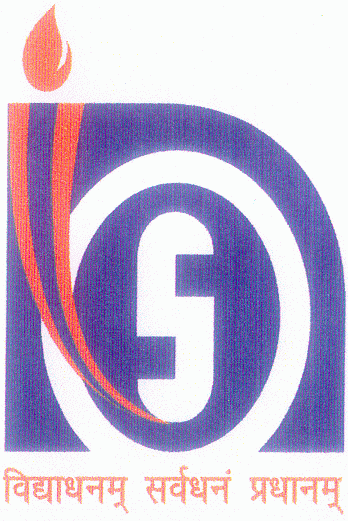  राष्‍ट्रीय मुक्‍त विद्यालयी शिक्षा संस्‍थानNATIONAL INSTITUTE OF OPEN SCHOOLING   आईएसओ 9001 : 2015 प्रमाणित/ISO 9001 : 2015 certified (स्‍कूल शिक्षा और साक्षरता विभाग, शिक्षा मंत्रालय, भारत सरकार के अंतर्गत एक स्‍वायत्‍त संस्‍था)(An Autonomous Institution Under Deptt. Of School Education and Literacy, Ministry of Education, Govt. of India) (स्‍कूल शिक्षा और साक्षरता विभाग, शिक्षा मंत्रालय, भारत सरकार के अंतर्गत एक स्‍वायत्‍त संस्‍था)(An Autonomous Institution Under Deptt. Of School Education and Literacy, Ministry of Education, Govt. of India)क्र.सं.S.No.अधिकारी का नाम Name of the Officerनाम बड़े अक्षरों में/Name of the Signatory In Capital Letters.हस्‍ताक्षर दिनांक सहित  Signature with date1.  लेखा अधिकारी/ Account Officer2. भंडारपाल/Store Keeper3.  पुस्‍तकालय अधिकारी/Library Officer4. सहायक निदेशक (रखरखाव) Assistant Director (Maint.)5. मुख्‍य सतर्कता अधिकारी/ Chief Vigilance Officer6. संबंधित विभागाध्‍यक्ष/Concerned HOD7. अपार प्रकोष्‍ठ/APAR Cell